61η ΠΡΟΣΚΛΗΣΗ ΣΥΓΚΛΗΣΗΣ ΟΙΚΟΝΟΜΙΚΗΣ ΕΠΙΤΡΟΠΗΣΚαλείστε να προσέλθετε σε τακτική συνεδρίαση της Οικονομικής Επιτροπής, σύμφωνα με το άρθρο 10 της από 11/3/2020 Πράξης Νομοθετικού Περιεχομένου (μέτρα αποφυγής της διάδοσης του Κορωναϊού Covid 19) καθώς και την ΚΥΑ Αριθμ. Δ1α/ΓΠ.οικ. 66436 (ΦΕΚ 4919/Β΄/24.10.2021), που θα διεξαχθεί στο Δημοτικό Κατάστημα την 02η του μηνός Νοεμβρίου έτους 2021, ημέρα Τρίτη και ώρα 12:30 για την συζήτηση και λήψη αποφάσεων στα παρακάτω θέματα της ημερήσιας διάταξης, σύμφωνα με τις σχετικές διατάξεις του άρθρου 75 Ν.3852/10, όπως αντικαταστάθηκε από το άρθρο 77 του Ν.4555/18 και ισχύει :1. Έγκριση  απαλλαγής προσαυξήσεων από οφειλέτες του Δήμου2. 10η αναμόρφωση προϋπολογισμού οικονομικού έτους 20213. Έγκριση παράτασης μισθώσεων κυλικείων των ΚΑΠΗ Φωτάδας, Πλατάνου, Ξυλοπάροικου, Ριζώματος, με τους ίδιους όρους που ισχύουν στο συμφωνητικό μίσθωσης, σύμφωνα με την 291/2016 (ΑΔΑ:ΨΠΝΚΩΗ9-ΣΞ4) απόφαση του Δημοτικού Συμβουλίου Τρικκαίων και με το άρθρο 37 του Νόμου 4807/11-06-20214. Έγκριση Πρακτικών Ι και ΙΙ της Επιτροπής διενέργειας του αριθμ. 136788 ηλεκτρονικού διαγωνισμού  με τίτλο: «Προμήθεια πετρελαιοειδών του Δήμου Τρικκαίων και των νομικών του προσώπων, έτους  2022» - ανάδειξη προσωρινών αναδόχων .   Αριθμ.  Διακήρυξης:  32814/02-09-20215. Έγκριση Σ.Α.Υ. – Φ.Α.Υ.  του έργου: «Aνακατασκευή δημοτικού κτιρίου παιδικού σταθμού Μεγ. Καλυβίων»6. Έγκριση των όρων της δημοπρασίας  για την εκποίηση  δημοτικού ακινήτου που βρίσκεται στη θέση Βλάχα της Κοινότητας Ελάτης, της Δ.Ε Αιθήκων του Δήμου Πύλης (ΚΑΕΚ 450401506015)7. Επέκταση του προγράμματος επιχορήγησης για την απασχόληση μακροχρόνια ανέργων, ηλικίας 55-67 ετών που απασχολούνται στον Δήμο ΤρικκαίωνΠίνακας Αποδεκτών	ΚΟΙΝΟΠΟΙΗΣΗ	ΤΑΚΤΙΚΑ ΜΕΛΗ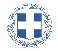 ΕΛΛΗΝΙΚΗ ΔΗΜΟΚΡΑΤΙΑ
ΝΟΜΟΣ ΤΡΙΚΑΛΩΝΔΗΜΟΣ ΤΡΙΚΚΑΙΩΝΔ/ΝΣΗ ΔΙΟΙΚΗΤΙΚΩΝ ΥΠΗΡΕΣΙΩΝΤΜΗΜΑ ΔΙΟΙΚΗΤΙΚΗΣ ΥΠΟΣΤΗΡΙΞΗΣΓραμματεία Οικονομικής ΕπιτροπήςΤρίκαλα, 29 Οκτωβρίου 2021
Αριθ. Πρωτ. : 45342ΠΡΟΣ :  1.Τα μέλη της ΟικονομικήςΕπιτροπής (Πίνακας Αποδεκτών)(σε περίπτωση κωλύματος παρακαλείσθε να ενημερώσετε τον αναπληρωτή σας).Ο Πρόεδρος της Οικονομικής ΕπιτροπήςΔημήτριος ΒασταρούχαςΑντιδήμαρχος Βότσιου – Μακρή Παρασκευή Λεβέντη – Καρά Ευθυμία Οικονόμου Ιωάννης Κωτούλας Ιωάννης Παζαϊτης Δημήτριος Αλέστα Σοφία Παππάς ΑπόστολοςΚαϊκης ΓεώργιοςΔήμαρχος & μέλη Εκτελεστικής ΕπιτροπήςΓενικός Γραμματέας  Δ.ΤρικκαίωνΑναπληρωματικά μέλη Ο.Ε. 